Publicado en  el 22/06/2015 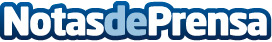 Cetelem patrocina el primer estudio sobre Social Business en EspañaDatos de contacto:Nota de prensa publicada en: https://www.notasdeprensa.es/cetelem-patrocina-el-primer-estudio-sobre_1 Categorias: Finanzas Comunicación http://www.notasdeprensa.es